Az Európai Fenntarthatósági Héta Klebelsberg Kultúrkúriában Nemzetközi Zöldág FesztiválIdőpont Eco-Art Workshopok2018. 06. 01. 9.00Eco-Art KiállításMegnyitó2018. 06. 01. 10.00HelyszínKlebelsberg Kultúrkúria1028 Budapest, Templom utca 2-10.Az Európai Fenntarthatósági HétAz Európai Fenntarthatósági Hét / European Sustainable Development Week 2015-ben vált egész Európát érintő kezdeményezéssé, melynek célja minél több fenntarthatósággal kapcsolatos szervezet, tevékenység, kezdeményezés széles körű bemutatása. Az érdeklődők így nem csupán a tudományos tényeken keresztül szembesülhetnek a fenntarthatósági kérdésekkel, hanem közösségükön keresztülmaguk is részesei lehetnek.A kezdeményezés támogatója az Európai Fenntartható Fejlődési Hálózat / European Sustainable Development Network, a hazai koordinációs központja pedig a Nemzeti Fenntartható Fejlődési Tanács, mely az Országgyűlés tanácsadó szerve.Nemzetközi Zöldág FesztiválKörnyezettudatosság és fenntarthatóság különböző nézőpontjait tükröző nemzetközi művészeti tárlatot, valamint öko-tudatos szemléletet átadó művészeti workshopokat szervez a Klebelsberg Kultúrkúria az Európai Fenntarthatósági Hét keretében,melyre várják az érdeklődő oktatási intézmények tanárait és diákjait.A programon való részvétel ingyenes, de előzetes regisztrációhoz kötött, melyet az alábbi e-mai címen lehet megtenni: reokcecilia@kulturkuria.huTovábbi részletek: Reök Cecília, 0620 2991040Eco-Art WorkshopokA fenntarthatóság jegyében a környezettudatos művészeti workshopokon öko-design, re-design és slow-design dísztárgyakat, használati tárgyakat és ékszereket készíthetnek az érdeklődő oktatási intézmények diákjai.Program09.00Zöldág Re-design kézműves workshopVezeti: Szűcs Tímea iparművész10.00Eco-Art Kiállítás Megnyitó
A kiállítást megnyitja: Zentai Sára, Nemzeti Fenntartható Fejlődési Tanács10.30Zöldág Slow-Design kézműves  workshopVezeti: Sarnyai Rita iparművész11.30Zöldág Öko-design kézműves workshopVezeti: Szűcs Tímea iparművész18.00Zöldág Öko-design kézműves workshopVezeti: Sarnyai Rita iparművészEco-Art KiállításAz Eco-Art kiállítás a környezettudatos tartalmú képzőművészeti és iparművészeti alkotásokra fókuszál, hangsúlyozva e művészet társadalomformáló erejét, természethez való kötődését és az ökológiai problémákra való érzékenységét. A kiállítók között szerepel a Moholy-Nagy Művészeti Egyetem Design Intézetének MA képzésében 2018-ban –a Nemzetközi Zöldág Fesztiválhoz kapcsolódóan - elindított öko-design tervezés első debütáló projektjei, valamint a L 'Art Industriel Galéria Olaszországból, a Comebeck Fine Art Galéria Németországból, a Magyarországi Észt Intézet, a kiállító művészek között pedig bemutatásra kerülnek Bokányi Nóra, Brigitte Kratochwill, Eifert Kata Nóra, Katrin Pere, Lőrincz Hanna Lili, Módra Bettina, Reök Cecília, Schneider Anna, Simona Fedele, Szekeres Ákos, Szegedi Alice Torella, Vecsei Kinga Réta alkotásai.Együttműködő partnerek:Nemzeti Fenntartható Fejlődési Tanács Moholy-Nagy Művészeti EgyetemL 'Art Industriel Galéria – OlaszországComebeck Fine Art Galéria - Németország 
Magyarországi Észt IntézetAz eseményen a részvétel ingyenes, de regisztrációhoz kötött. Regisztrálni lehet: reokcecilia@kulturkuria.hu e-mail címen.További információk: Reök Cecília  I  +36 20 2991040www.kulturkuria.hu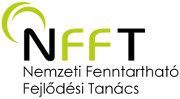 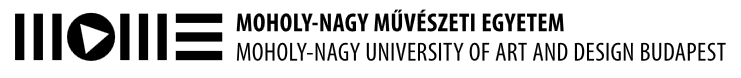 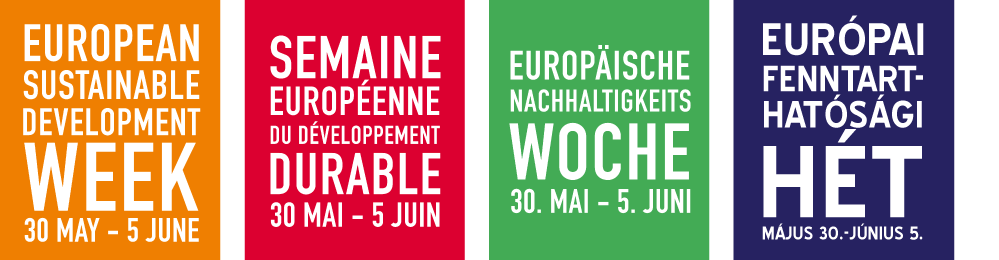 